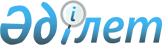 О внесении дополнений в постановление Правительства Республики Казахстан от 25 декабря 1998 года № 1335Постановление Правительства Республики Казахстан от 19 июля 1999 года № 1002

      Правительство Республики Казахстан постановляет: 

      1. Внести в постановление Правительства Республики Казахстан от 25 декабря 1998 года № 1335 P981335_ "Вопросы учреждений-администраторов программ, финансируемых из государственного бюджета" следующие дополнения: 

      1) Перечень программ и подпрограмм, финансируемых из республиканского бюджета, администрируемых центральными исполнительными органами, утвержденный указанным постановлением: 

      раздел 608 "Агентство Республики Казахстан по делам государственной службы" дополнить программой 10 и подпрограммой 30 следующего содержания: 

      "10 Переподготовка кадров на республиканском уровне; 

      30 Академия государственной службы при Президенте Республики Казахстан"; 

      2) Перечень учреждений, выполняющих республиканские программы, финансируемые из республиканского бюджета, а также подлежащих перерегистрации в соответствии с законодательством в государственные учреждения, утвержденный указанным постановлением: 

      строку, порядковый номер 29, "Агентство Республики Казахстан по делам государственной службы" дополнить строкой, порядковый номер 1, следующего содержания:     "1 Академия  государственной службы при Президенте РеспубликиКазахстан".     2. Настоящее постановление вступает в силу со дня подписания.     Премьер-Министр   Республики Казахстан        (Специалисты: Кушенова Д.                   Мартина Н.)   
					© 2012. РГП на ПХВ «Институт законодательства и правовой информации Республики Казахстан» Министерства юстиции Республики Казахстан
				